Wykaz pomocy dydaktycznychWykaz pomocy dydaktycznychWykaz pomocy dydaktycznychWykaz pomocy dydaktycznychWykaz pomocy dydaktycznychWykaz pomocy dydaktycznychWykaz pomocy dydaktycznychWykaz pomocy dydaktycznychWykaz pomocy dydaktycznychCzęść I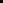 Część ICzęść ICzęść ICzęść ICzęść ICzęść ICzęść ICzęść ILp.Nazwa towaru  materiału , opis , parametry...szt./komp.Cena jednostkowa bruttoWartość netto (ilość x cena jednostkowa netto)Wartość VAT (zbiorczo)Wartość brutto (ilość x cena jednostkowa) uwagiDrukarka 3D FlashForge Adventurer 3 (VAT 0% ) 1 x Drukarka 3D FlashForge (VAT 0%)Adventurer 3Gwarancja producenta rozszerzonado 36 miesięcy!
  Specyfikacja drukarki:
 - Przestrzeń robocza: 150 x 150 x 
 - Max. temperatura ekstrudera: 
 - Podgrzewana platforma: tak, 
 - Średnica filamentu: 
 - Średnica dyszy: 
 - Wysokość warstwy:  - 
 - Komora robocza: zamknięta
 - Chłodzenie wydruku: smart cooling 
 - Prędkość drukowania: 30-100 mm/s
 - Głośność: <45 dB- wymiary wydruku: 388x340x405 mm- waga nett drukarki: 9kg
 - Instrukcje obsługi w języku polskimdostępne w formie cyfrowej idrukowanej- Wdrożenie produktu w placówce(kalibracja, ustawienia, szkolenia)- Możliwość uczestnictwa w szkoleniuon-line- Usługi serwisowe na terenie całejPolski oraz bezpłatna infolinia zewsparciem od wykwalifikowanych1 szt.Pakiet podstawowy do drukarki 3D Sygnis Edu Lab 3D -W pakiecie do drukarki 3D FlashForgeAdventurer 3:6 x Filament FlashForge PLA 0,5Kg1 x Dedykowany zestaw narzędzi1 x Pendrive z materiałami dokursu online1 x Drukowana instrukcja,podręcznik oraz wzory karty pracy1 x Dostęp do portalu i kursuonline1 x Szkolenie startowe dlanauczyciela (4h) -- po szkoleniunauczyciel otrzyma cetryfikatnauczania podstaw druku 3D1 szt.Pakiet filamentów  - zestaw - 12x Filament FlashForge PLA  różne kolory1 szt.Zestaw edukacyjny Arduino TME-EDU-ARD-2(Mikrokontroler)
· Zestaw uruchomieniowy: edukacyjny Arduino
· Komponenty:
- A000066
- KPS-3227
- MCP23008
- MCP9701
- TSOP2236
- WS2818 RGB LED
· Wyświetlacz:
- 7-segmentowy
- LCD 2x16 znaków
- OLED (128x64)
· Rodzaj złącza
- Arduino gniazdo
- listwa kołkowa
- USB B
- zasilające
· Interfejs
- GPIO,
- I2C
- IrDA
- SPI
- UART
-USB
· Właściwości:
- buzzer
- czujnik temperatury
- czujnik światła
- mikrofon elektretowy
- potencjometr
- potencjometr do regulacji kontrastu
· Zawartość zestawu:
- dokumentacja
- kabel USB A - USB B
-płyta prototypowa1 szt.Laptop Acer Chromebook Spin 512Laptop o parametrach minimalnych:
Wyświetlacz dotykowy o przekątnej 
Procesor: Intel Celeron N4120
Pamięć RAM: 4 GB
Dysk: 32 GB eMMC
Złącza: USB 3.2, USB-C
Komunikacja: Wi-Fi, Bluetooth 5.0
System operacyjny: Google Chrome OS1 szt.Stacja lutownicza HOT AIR z grotem 2w1Z funkcją regulacji temperatury i cyfrowym wyświetlaczem LEDowym. Konstrukcja ESD -zabezpieczenie przed zbieraniem się ładunku elektrostatycznego.
Parametry minimalne stacji lutowniczej:
· Moc: 75W
· Napięcie zasilania: 220-240V~50Hz
· Zakres temperatur: 200- 
· Dokładność temperatury: +/- 
· Czas nagrzewania: 15 s do 
Parametry minimalne stacji hot air:
· Moc: 750W
· Napięcie zasilania: 220-240V~50Hz
· Zakres temperatur: 100- 
· Dokładność temperatury: +/-  
· Przepływ powietrza 120 l/min
· Czas nagrzewania: 10 s do 1 szt.Aparat fotograficzny Sony RX100 IIIParametry minimalne:
· Przetwornik obrazu CMOS Exmor R™ typu 1,0" (13,2 x 8,8 mm)
· Liczba pikseli (efektywnie): 20,1 megapiksela
· Typ obiektywu: Obiektyw ZEISS Vario-Sonnar® T*
· Zoom optyczny: 2,9x
· Czułość ISO (fotografia) (zalecany wskaźnik ekspozycji): ISO 125–25 600
· Procesor BIONZ X: doskonałe szczegóły i mniejsze szumy
· Wbudowany wizjer elektroniczny OLED Tru-Finder
· Odchylany o 180° ekran LCD do wykonywania autoportretów
· Wymiary (szer. x wys. x gł.): 101,6 x 58,1 x 38,3 mm
· Waga:  (sam aparat),  (z akumulatorem i nośnikiem danych)1 szt.Gimbal do aparatu fotograficznego i Kamery· Kompaktowy stabilizator dla aparatów bezlusterkowych i DSLR· Składana konstrukcja ·  Tryb SuperSmooth ·  Dwuwarstwowa płyta montażowaManfrotto + Arca kompatybilnaze sprzętem popularnych marek.Wbudowany ActiveTrack 3.0 sprawia,·  wykorzystuje sygnałźródłowy z kamery, aby śledzićnagrywany obiekt. Akcesoria zawarte w zestawie: Gimbal,  statyw plastikowy,  płytka montażowa, podpora obiektywu, podwyższenie aparatu, kabel zasilający USB-C (40cm), kabel MCC: USB-C, Sony, Multi, Micro-USB, Mini-USB, zapinany pasek x 2, śruba montażowa D-Ring 1/4" x2, śruba 1/4" Specyfikacja techniczna: przetestowany udźwig: 3,0 kg, maksymalna prędkość kątowa gimbala przy sterowaniu ręcznym: oś Pan: 360°/s, Oś Tilt: 360°/s, oś Roll: 360°/s,  punkty końcowe: Oś obrotu pan: 360° pełen zakres, oś obrotu Roll: · 240° do +95°, Oś Tilt: -112° do+214°, częstotliwość pracy: 2.4000-2.4835 GHz, moc nadajnika: < 8 dBm, temperatura pracy: -20°do 45° C, mocowania akcesoriów:mocowanie w standardzie NATO, otwór mocujący M4, otwór na śrubę1/4”-20, zimna stopka, port transmisji obrazu/ silnika follow focus (USB-C), port RSS (USB-C), port silnika follow focus (USB-C), · Akumulator: model:RB2-3400  mAh -7.2 V, rodzaj ogniw: 18650 2S, pojemność: 3400mAh, energia: 24.48 Wh, maksymalny czas pracy: 14 godzin, czas ładowania: ok. 2 godziny przy użyciu szybkiej ładowarki 18W(protokoły PD i QC 2.0), zalecana temperatura ładowania: 5° do 40° C,  Połączenie: Bluetooth 5.0; USB-C,   Wspierane  mobilne systemy operacyjne: iOS 11 lub wyższy; Android 7.0 lub wyższy Wymiary: złożony: 26 × 21 × 7,5 cm(z uchwytem), rozłożony: 40 × 18,5× 17,5 cm (z uchwytem, bez rozszerzonego gripa/ statywu),  Waga: gimbal: ok. 1216 g (z akumulatorem, bez płytki montażowej), szybkozłączka(Dolna/Górna) ok. 102 g, rozszerzony Grip/Statyw (Metalowy): ok. 226 g1 szt. Statyw do aparatu i kameryParametry minimalne:
· Zastosowanie Foto, Video 3D
· Pasmo: 1/4" ()
· Dodatkowa funkcja: Leveling device
· Głowica statywu: 3D: 3-Way Head
· Maksymalne obciążenie: 
· Materiał: Aluminium
· Noga statywu: 4-częściowy (3x rozciągany)
· Gumowe stopki
· Maks. grubość profilu: 
· Regulowana wysokość: 36,5 
· Regulacja wysokości kolumny środkowej: ręczna
· Waga: 1 szt.Zestaw oświetleniowy: Lampa SOFTBOX ze statywem i żarówkąSpecyfikacja:
· Wymiary czaszy: min. 40x40cm
· Mocowanie żarówki: gwint E27
· Żarówka: min. 65W 
· Temperatura barwowa:5500K
· Wysokość robocza: max. 230cm
· Głowica: ruchoma, pozwala na zmianę kąta świecenia
· Odbłyśnik: Wewnętrzny
Zastosowanie: Fotografia dziecięca, Fotografia modowa, Fotografia produktowa, Fotografia reportażowa, Fotografia studyjna, Małe studio TV, Wywiad1 szt.Mikrofon kierunkowy Saramonic Vmic-MiniKompaktowy kierunkowy mikrofon pojemnościowy z tłumikiem. Dołączone kable z dwoma wyjściami TRS i TRRS do nagrywania dźwięku zarówno za pomocą lustrzanek cyfrowych, jak i smartfonów.1 szt.Mikroport Saramonic Blink 500 B1· kompaktowy, lekki i łatwy w użyciu system mikrofonów bezprzewodowych do lustrzanek cyfrowych, kamer bezlusterkowych i kamer wideo lub urządzeń mobilnych,   · zaczep do paska,- dołączone dwa kable wyjściowe: TRS do kamer i TRRS do smartfonów lub tabletów,    · nadajnik przypinany ma wbudowany mikrofon, · dołączony profesjonalny mikrofonu lavalier SR-M1.
1 szt.Green Screen mobilny w obudowie
Parametry minimalne:
· Wymiary (rozwinięty): 148 x 
· Wymiary (zwinięty): 164,5 x 10,5 x 
· Waga: 
· Materiał: 100% poliester1 szt.RazemCzęść IICzęść IICzęść IICzęść IICzęść IICzęść IICzęść IICzęść IICzęść IIPhoton: Robotyka i Sztuczna Inteligencja - zestaw STANDARDZawartość zestawu:
· Robot Photon wraz z ładowarką oraz przewodami, 3 szt.
· Komplet 5 podręczników do nauki podstaw programowania oraz nauki podstaw Sztucznej Inteligencji, 1 kpl.
· Dostęp do internetowej bazy scenariuszy zajęć (interdyscyplinarnych, do nauki kodowania oraz zajęć z mikrokontrolerami)
· Photon Magic Dongle, 3 szt.
· Zestaw 3 mat (smart city, storytelling, kratownica), 1 kpl.
· Zestaw akcesoriów do nauki sztucznej inteligencji, 1 kpl.
· Zestaw uchwytów do tabletów, 3 szt.
· Zestaw Fiszek z symbolami z aplikacji (do nauki kodowania), 1 kpl.
Zgodność z wymaganiami projektu Laboratoria Przyszłości:
· gwarancja powyżej 12 miesięcy zestaw objęty jest 24-miesięczną gwarancją, z możliwością wydłużenia gwarancji na roboty do 5 lat,
· autoryzowany serwis na terenie Polski, SLA do 3 tygodni,
· aplikacje, instrukcja obsługi i wsparcie techniczne w języku polskim.1 szt.LEGO® Education SPIKE™ Prime - zestaw podstawowy
Zawartość zestawu: 
Zestaw zamknięty w wygodnym, plastikowym pojemniku z organizerem.
Ponad 500 kolorowych elementów LEGO® Technic™, w tym zupełnie nowe, które nie pojawiały się wcześniej w żadnych zestawach LEGO:
· Rama 3x3 jest doskonałym elementem przestrzennym i pozwala na łatwą zmianę kierunku budowania
· Klocek 2x4 posiada otwory na osie krzyżowe, pozwalające na łączenie elementów LEGO® Technic™ i LEGO® SYSTEM w celu tworzenia jeszcze bardziej kreatywnych projektów.
· Płytka podstawowa, stanowiąca doskonałą powierzchnię prototypową.
· Ramki, pozwalające na budowę większych modeli.
· Koła do łatwego montażu z silnikiem, zapewniają precyzyjne skręty i lepszą zwrotność.
· Klipsy do przewodów w różnych kolorach pozwalające utrzymać kable w ryzach.
· skrzynka z organizerem na części
· Smart Hub z akumulatorem - Smart Hub wyposażony w 6 portów, matrycę LED 5x5, 6-osiowy żyroskop głośnik, Bluetooth i akumulator. Do zestawu dołączone są aż 3 silniki i 3 różne czujniki. Aplikacja SPIKE App oparta o Scratch, współpracuje z systemami operacyjnymi iOS, Chrome, Windows 10, Mac i Android.
Sterownik jest zasilany akumulatorem, który jest ładowany za pomocą kabla USB (w zestawie)
· duży silnik
· 2 mniejsze silniki
· czujnik odległości
· czujnik koloru
· czujnik siły
· materiały dla nauczyciela w języku polskim - ponad 400 gotowych lekcji
· 528 elementów
· szkolenie przeprowadzane przez certyfikowanego instruktora LEGO® Education
· dla 1 – 2 osób
· opakowanie: pudełko z tworzywa sztucznego
· wym. 42 x 31 x 15,5 cm 
· waga: 1,4 kg8LEGO® Education BricQ Motion Prime Pack W zestawie: dodatkowe zasoby dydaktyczne i arkusze ćwiczeń dla uczniów. 
Osobiste zestawy do nauki.Zestawy przeznaczone do klas Odpowiednie zestawy są dostępne w oparciu o wykorzystanie w klasie. 
Nauczyciele mogą połączyć korzyści płynące z połączenia nauki w szkole i zdalnej nauki w domu, aby maksymalizować współpracę, ćwicząc umiejętności rozwiązywania problemów i rozwijając niezależność.
Każda jednostka lekcyjna zawiera darmowe treści w języku angielskim na LEGOeducation.com/Lessons:

Plany zajęć
Filmy z przewodnikami dla nauczycieli 
Filmy angażujące ucznia
Karty pracy ucznia
Przewidywalne kierunki uczniów
Wskazówki na ułatwienie lub rozszerzenie zajęć
Rozszerzenie lekcji o umiejętności humanistyczne 
Rozszerzenie lekcji o umiejętności matematyczne
Dodatkowe zasoby
Kryteria ocen
Zasoby edukacyjne do nauczania hybrydowego
Instrukcję budowania
Skład zestawu:
· Lego Education BricQ Motion Prime Set, 1 szt. 
·  Personal Learning Kit - Secondary, 12 szt.8LEGO® Education SPIKE™ EssentialsZestaw LEGO® Education SPIKE™ZESTAW DO ZAJĘĆ I APLIKACJA· 449 elementów LEGO®. · Inteligentny sprzęt. · Solidna skrzynka i tacki do sortowania.· Pakiet części zamiennych. ·  Aplikacja LEGO® Education SPIKE™ (aplikacja dla uczniów, która zawiera wszystkie ćwiczenia). W ZESTAWIE WSPARCIE DLA NAUCZYCIELI ·  Scenariusze lekcji w języku polskim – łącznie 50 godz. materiałów. ·  Materiały instruktażowe i wprowadzające. · Pomoc z wdrażaniem materiałów wklasie. ·  Narzędzia oceny. · Samodzielny rozwój zawodowy.· Zasoby do nauczania hybrydowego.· Szkolenie przeprowadzane przezcertyfikowanego instruktora LEGO®Education. 35 SCENARIUSZY LEKCJIZGODNYCH ZE STANDARDAMIEDUKACYJNYMI ·  2 moduły dla młodszych dzieci ·  3 moduły dla starszych dzieci4RazemCzęść IIICzęść IIICzęść IIICzęść IIICzęść IIICzęść IIICzęść IIICzęść IIICzęść IIIRobot wielofunkcyjnyRobot kuchenny  z 8-stopniową regulacją prędkości i 6 funkcjami: mielenia, miksowania, ubijania, szatkowania, ugniatania i rozdrabniania. W składzie  wyposażenia: maszynka do mielenia, nasadka masarska, nasadka kebbe, 3 rodzaje mieszadeł (mieszadło, trzepaczka, hak), wyjmowana tacka ociekowa. Robot jest zabezpieczony przed przegrzaniem i przypadkowym uruchomieniem. Ma antypoślizgową bazę. Elementy wykonane ze stali szlachetnej - można myć w zmywarce.
· wym. 18 x 36 x 34,6 cm
Dane techniczne:
· Moc: 1000 W
· Napięcie: 220-240 V
· Poj. misy: 4,5 l
· Dł. przewodu: 1,2 cm1Instrukcja BHP przy obsłudze robota kuchennegoW formacie A41OpiekaczOpiekacz z trzema wymiennymi płytkami: do kanapek, grillowania i gofrownicą. 
· wym. 24,5 x 22,8 x 9 cm · moc: 750 W1Instrukcja BHP przy obsłudze opiekacza do kanapek1Nóż do obierania. · ostrze dł. 9 cm1Nóż do obierania. · ostrze dł. 13 cm1Nóż do obierania. · ostrze dł. 15 cm1Stolnica średnia w kształcie trapezu z kołnierzem na krótszych bokach. Ma małą krawędź dolną uniemożliwiająca poruszanie stolnicy podczas ugniatania ciasta. · wym. 55 x 40 cm1Metalowa miska o poj. 3,5 l.1Tempery zestaw  6 kolorów (6x1000 ml)1Drucik zielony 0,6 mm x 100g1Listwa antyprzepięciowa 6 GNFunkcje dodatkowe listwy:Bolec uziemienia, Wyłącznik,Zabezpieczenie przeciwprzepięcioweDługość przewodu: 1.5 mLiczba gniazd: 6Typ gniazda wyjściowego: EuroNapięcie znamionowe: 250 V ACPrąd znamionowy: 10 ACzęstotliwość: 50 HzAbsorpcja energii: 155 JMaksymalny prąd impulsu: 6500 A1Przemysłowa apteczka pierwszej pomocy - TOP 10Apteczka pierwszej pomocy zawierająca wyposażenie, ze stelażem mocującym do ściany.  Skład zgodny z normą: DIN 13157 i wymaganiami norm Unii Europejskiej · wym. 28 x 20 x 11,5 cm
Apteczka zawiera:
· 1 szt. Kompres zimny
· 2 szt. Kompres na oko
· 3 szt. Kompres 10x10 a2
· 2 szt. Opaska elastyczna 4 m x 6 cm
· 2 szt. Opaska elastyczna 4 m x 8 cm
· 1 kpl. Plaster 10 x 6 cm (8 szt.)
· 1 kpl. Plaster (14 szt.)
· 1 szt. Plaster 5 m x 2,5 cm
· 3 szt. Opatrunek indywidualny M sterylny
· 1 szt. Opatrunek indywidualny G sterylny
· 1 szt. Opatrunek indywidualny K sterylny
· 1 szt. Chusta opatrunkowa 60 x 80 cm
· 2 szt. Chusta trójkątna
· 1 kpl. Chusta z fliseliny (5 szt.)
· 1 szt. Koc ratunkowy 160 x 210 cm
· 1 szt. Nożyczki 19 cm
· 4 szt. Rękawice winylowe
· 1 szt. Instrukcja udzielania pierwszej pomocy wraz z wykazem telefonów alarmowych1Apteczka szkolna 1 w plecakuSzkolna apteczka w poręcznym plecaku. Skład zgodny z normą: DIN 13164. · wym. 23 x 16,5 x 5,5 cm 
Apteczka zawiera:
· 3 kpl. Kompres 10 x 10 cm (2 szt.) sterylny
· 2 szt. Opaska elastyczna 4 m x 6 cm
· 3 szt. Opaska elastyczna 4 m x 8 cm
· 1 kpl. Plaster 10 x 6 cm (8 szt.)
· 1 szt. Plaster 5 m x 2,5 cm
· 3 szt. Opatrunek indywidualny M sterylny
· 1 szt. Opatrunek indywidualny G sterylny
· 2 szt. Chusta opatrunkowa 40 x 60 cm sterylna
· 1 szt. Chusta opatrunkowa 60 x 80 cm sterylna
· 2 szt. Chusta trójkątna
· 1 szt. Koc ratunkowy
· 1 szt. Nożyczki 14,5 cm
· 4 szt. Rękawice winylowe
· 1 szt. Instrukcja udzielania pierwszej pomocy1ŻelazkoŻelazko parowe ze stopą ceramiczną, funkcją regulowania pary i temperatury, z możliwością prasowania w pionie.
Funkcje:
· system ANTI-DRIP - zapobiega kapaniu podczas prasowania w niskich temperaturach
· funkcja SELF CLEAN - samooczyszczanie z osadu
· system antywapienny ANTI-CALC
· uderzenie pary 180 g/min.
· ciągły wyrzut pary 0-50 g/min.
· lampka kontrolna temperatury
· lampka podłączenia do sieci
· spryskiwacz
· funkcja VERTICAL IRONING - prasowanie w pionie
· zbiornik na wodę o pojemności 400 ml
· obrotowy przewód sieciowy o długości 2,5 m
· regulacja mocy pary, regulacja temperatury

Parametry:
· zasilanie: 220-240 V 50/60 Hz
· moc: 2400-2800 WDeska do prasowania z regulowaną wysokością.1Instrukcja BHP przy obsłudze żelazka w formacie A41Czajnik elektryczny- pojemność 1,7 l ze wskaźnikiem poziomu wody, - płaska grzałka, filtr antywapienny,-  obrotowa, antypoślizgowa podstawa ze schowkiem na przewód sieciowy,- czajnik ma funkcję łatwego otwierania (EasyOpen) dzięki przyciskowi w rączce, zabezpieczenie przed przegrzaniem oraz podświetlany włącznik,- obudowa z tworzywa sztucznego.
-  moc: 1800 - 2150 W · dł. przewodu 0,7 m2Zestaw uniwersalny (narzędzi)Skład zestawu: · Skrzynkanarzędziowa BASIC 16, 1 szt. · Młotekślusarski, 1 szt. Przeznaczony dowbijania gwoździ i innych pracwarsztatowych. · Bezprzewodowypistolet do klejenia na gorąco, 1 szt.• Moc: 60 W• Napięcie zasilania:220-240 V• Temperatura: 200-220 °C· Wkłady klejowe do pistoletu, 1 szt. ·Obcęgi, 1 szt. Do wyciąganiagwoździ. · Taśma miernicza, 1 szt.Zwijana z blokadą zwijania taśmy. ·Szczypce uniwersalne (kombinerki), 1szt. Rączka pokryta materiałemantypoślizgowym. • dł. 15 cm ·Szczypce boczne, 1 szt.Przeznaczone do cięcia drutów iprzewodów. · Suwimiarka, 1 szt.Zakres pomiarów w zakresie 0-150mm z dokładnością do 0,05 mm. ·Piła ramowa do metalu, 1 szt.Rękojeść rewolwerowa z tworzywa.Oprawka metalowa. Konstrukcjapozwalająca na szybką wymianęostrza. • dł. 15 cm · Nóż do cięcia(ostrze chowane), 1 szt.Wyposażony w ostrze wysuwanewielopołożeniowe. Korpus wykonanyz tworzywa. · Ołówek stolarski, 3 szt.Precyzyjny i wyrazisty. Służy dozaznaczania punktów i wymiarów orazrysowania linii i obrysów.4Zestaw narzędzi ucznia.Zestaw składa się z dwóchpodstawowych zestawównarzędziowych i dodatkowychnarzędzi. 1. Narzędzia do drewna wskrzynce: Skrzynka narzędziowaBASIC 16" zawierająca , Kątownikstolarski Kątomierz 90° zgrawerowaną skalą. · dł. 30 cm,Młotek drewniany, Młotek gumowybiały, Młotek ślusarski,Bezprzewodowy pistolet do klejeniana gorąco · Moc: 60 W Napięciezasilania: 220-240 V, Temperatura:200-220 °C , Wkłady klejowe dopistoletu 6 sztuk w opakowaniu,Taśma miernicza, Zestaw wkrętaków(śrubokrętów) Z magnetycznąkońcówką. Rękojeść pokrytaelastycznym materiałem izolacyjnym.,Kątomierz regulowny, Zestawtarników do drewna Trzy kształty:półokrągły, okrągły i płaski. Zergonomiczną bimateriałowąrękojeścią. · dł. części roboczej 20cm (zdzieraki), Taker , Zszywki (dotakera), Zestaw wierteł do drewna ;Końcówka centrująca zapewniadokładne pozycjonowanie. ·śr. 3-12mm., Zestaw dłut 4sztuki, Strug dodrewna, Nóż do cięcia (ostrzechowane), Obcęgi do gwoździ,Szczypce uniwersalne (kombinerki)Rączka pokryta materiałemantypoślizgowym. · dł. 15 cm,Ołówek stolarski, Bity do wkrętarkiakumulatorowej 2. Narzędzia dometalu w skrzynce: · Skrzynkanarzędziowa BASIC 16" zawierająca ;Zestaw wierteł do metalu Wykonaneze stali szybkotnącej. · śr. 1,5 - 12mm, Miernik uniwersalny(multimetr), Rurki termokurczliwe,Zestaw pilników ślusarskich(zdzieraki) 3 sztuki Z ergonomicznąbimateriałową rękojeścią. · dł. częściroboczej 15 cm, Punktaki do metalu6 sztuk, Szczotka druciana, Piłaramowa do metalu Rękojeśćrewolwerowa z tworzywa. Oprawkametalowa. Konstrukcja pozwalającana szybką wymianę ostrza. dł. 15 cm,Suwmiarka Zakres pomiarów w zakresie 0-150 mm z dokładnością do0,05 mm., Rysik traserski prosty,Cyrkiel ślusarski traserski na ołówekSzczypce precyzyjne wydłużone,Lupa, Szczypce boczne, PęsetaNarzędzia dodatkowe:Akumulatorowa wiertarko-wkrętarka(z zapasową baterią) Technologiaakumulatorów: Li-Ion. Uchwytwiertarski: 1.5-10 mm. Zestawzawiera ładowarkę i dwaakumulatory., Przymiar stalowy,Imadło ślusarskie z kowadłem Korpusimadła jest wykonany z żeliwa, aszczęki ze stali. Stalowe elementykonstrukcyjne zabezpieczone sąchromem. Imadło ma regulowanąobrotowa podstawę, Maksymalnyrozstaw szczęk: 85 mm, szerokośćszczęk: 100 mm, Masa około 13 kg, ·Siła ścisku około 1400 kg.1Razem